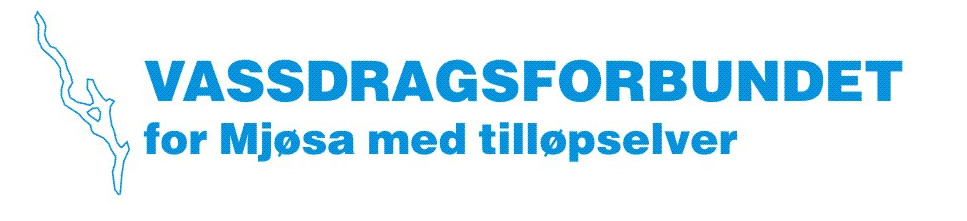 Medlemmer i Vassdragsforbundet og andre brukerinteresser i vannområde Mjøsa innkalles tilÅrsmøte og fagdag på Honne Hotell og Konferansesenter, Biri torsdag 11. april 2024, kl 08.30 – 15.30Du kan delta fysisk eller digitalt (se møtelenke)Arrangementet er kostnadsfritt for deltakerne.Påmelding senest 2. april til odd.stuen@statsforvalteren.no Presiser om du møter på Honne eller deltar digitalt (Teams), om du er med hele dagen eller bare på fagdelen, og om du vil ha lunsjÅrsmøtetkl 08.30 – 09.00	Frammøte, registrering og kaffekl 09.00 – 09.30	Innledningsforedrag om «Verdien av Mjøsa»			Morten Aas, Forum for natur og friluftsliv (FNF) Innlandet kl 09.30 – 12.00	Årsmøte i Vassdragsforbundet for Mjøsa med tilløpselverFaste saker:Opptelling av stemmeberettigedeValg av møteleder og sekretærValg av to til å undertegne protokollenLovlig innkalling av årsmøtetÅrsberetning og årsoppgjør 2023Årsmelding 2023Orientering om budsjett for 2024Medlemsavgifter for 2025VedtektsendringerValg av styreleder og nestlederValg av øvrige styremedlemmerValg av valgkomitéOppnevning av revisorOvervåkingsprogram 2024Orienteringer:Ev. omorganisering av vannområde Mjøsa og Vassdragsforbundet – Informasjon og presentasjon av resultater fra spørreundersøkelsenOrientering om lokal forbrukeraksjon mot miljøgifterNytt fra vannforvaltningsarbeidetOppdatert vannforvaltningsplan: Planprogram og hovedutfordringerkl 12.00 – 13.00	LunsjFagdagen – Vannforvaltningsutfordringer i et endret klimaMøteleder: Morten Aas, FNF Innlandetkl 13.00 – 13.40	Mjøsovervåkingen i 2023 – Resultater og analyserJan-Erik Thrane, Norsk institutt for vannforskning (NIVA) kl 13.40 – 14.00	Klimautfordringer, beredskap og statsforvalterens samordnende rolle – Sigurd Tremoen, assisterende statsforvalter (Innlandet)kl 14.00 – 14.15	Kaffe og beinstrekkkl 14.15 – 14.45 	Nitrogenutfordringer i Innlandet og OslofjordenSigrid H. Pålsrud og Linn Christin M. Rueslåtten, Statsforvalteren i Innlandetkl 14.45 – 15.00	Forskrift om regionale miljøkrav (RMK) for Innlandet			Ola Hegge, Statsforvalteren i Innlandet kl 15.00 – 15.30	Utspørring av innlederne ved møtelederkl 15.30			Vel hjem!Lillehammer, 11. mars 2024Eirik Røstadsand /sign./styreleder